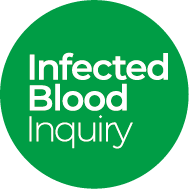 REQUEST FORM FOR THE MEDICAL RECORDS OF A DECEASED FAMILY MEMBER Note to healthcare provider: please send the medical records requested to the applicant (address on page 2), NOT the Infected Blood Inquiry.Please complete using black pen and BLOCK CAPITALS.SECTION 1: Recipient’s detailsSECTION 2: Identity of the deceased person SECTION 3: Applicant’s details (next of kin)SECTION 4 – Details of the record(s) that you wish to request a hard copy of:SECTION 5: Waiver of fees for the purpose of providing evidence to the Infected Blood InquiryThe Chief Executives of NHS England, Wales, Scotland and Northern Ireland have confirmed that all fees that would normally be charged to access and obtain copies of a deceased person’s medical records will be waived for relatives seeking to do so for the purpose of providing evidence to the Inquiry. Copies of the letters to the NHS Chief Executives and their responses can be viewed on the Inquiry’s website: https://www.infectedbloodinquiry.org.uk/. SECTION 6: Proof of identityI have included photocopies of the following identification documents:One form of photographic personal ID			AND One proof of current home address AND Death certificate			Acceptable forms of identification documents include: passports, photo driving licences, bank statements and utility bills, but not mobile telephone bills, as they can be sent to different addresses.SECTION 7: Declaration by applicantI am next of kin to the deceased person (named on page 1) and I am requesting a copy of their medical records for the purpose of providing evidence to the Infected Blood Inquiry.I declare that the information given in this form is correct to the best of my knowledge.Print Your Name:……………………………………………………………… Your Signature:………………………………………………………………..   Date:………………………………………………………………………………For GP Records: To the Records Manager at the relevant service provider (addresses provided in the Guidance on requesting medical records document on the Inquiry website), orFor Hospital Records: To the Records Manager at the hospital where the deceased person received treatment. SurnameForename(s)Former name(s) (if applicable)Date of BirthDate of DeathLocation of DeathNHS Number (if known)Address at the time of death (including postcode)Previous Address/es (if applicable)SurnameForename(s)Former name(s) (if applicable)Date of BirthRelationship to the deceased person Current Address (including postcode)Telephone NumberContact Email (optional)All or part of the records that are held (please specify)If you would like to only request part of a record, please state the date rangeName of GP surgery, hospital or other healthcare providerService/treatment receivedApproximate date(s) that the treatment was receivedName of Doctor / Consultant / Healthcare Professional seen (if known)Please provide any further details to help clarify the information that you are requesting 